  The Christian CommunityMovement for Religious RenewalDenver Program for September to Christmas 2020The Act of Consecration of ManSundays at 11:00 a.m.**(Note! Beginning Nov. 1, at 10:30 a.m)* The Sunday Service for ChildrenIs offered every Sunday at 10:30 a.m.**(Note! Beginning Nov. 1 at 10:00 a.m.)*Religious Instruction for Children Offered every Sunday at 10:00 a.m.**(Note! As of Nov. 1, at 9:30 a.m.)*Please inform Rev. Hindes if you will be bringing your child.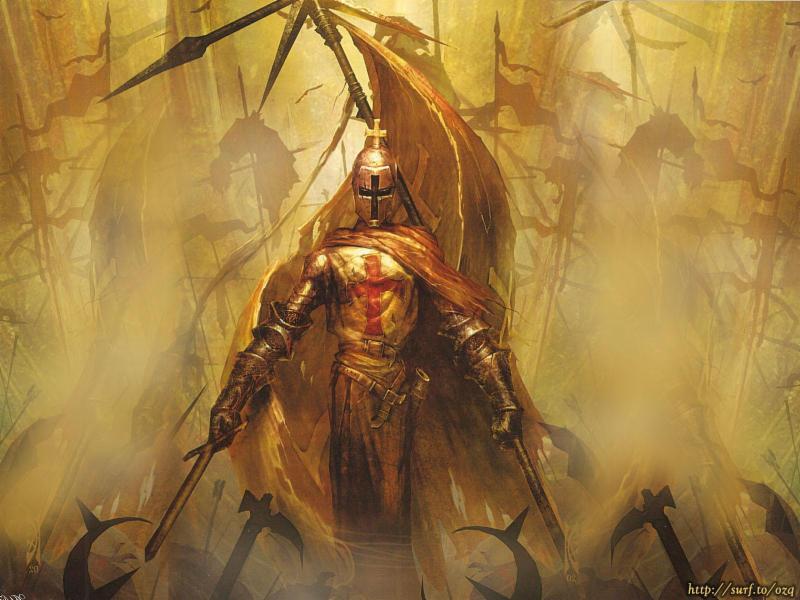 The Archangel Against the Demons of our Time.Michael Sophia Chapel2180 South MadisonDenver, CO 80210www.thechristiancommunity.orgThe Sacrament of ConfirmationSunday, September 27, 11 amCelebrate this coming of age sacrament for Wyatt Carr, Megan Blanning and Garrison Kakos There is No Sunday Service for Children. September 29, Michaelmas Day, Tuesday9:00 am The Act of Consecration of ManOctober 4, The First Sunday of MichaelmasMichaelmas Festival Garden for Children9:45 am Michaelmas Festival – Singing, story, and an interactive pageant for the children – each should bring a flower and will receive a gift.10:30 am The Sunday Service for Children11am The Act of Consecration of ManOctober 12 to October 16 Rev. Hindes will be attending the North American synod in Devon, PA. As always, he can be reached by phone 303 981 8774.October 25, The Fourth Sunday of Michaelmas 12:15 pm Rev. Hindes will speak on: Who is Michael the  Archangel? An answer is found in The King and the Corpse, an ancient Hindu legend that reveals the essence of Christianity. Story time for adults!November 1, Sunday: Two Things of Importance!One: The time for Services on Sunday morning and every morning thereafter moves back 30 minutes. Act of Consecration will be at a10:30 am, etc.Two: Daylight Savings Time will have ended by Sunday morning. Set your alarms to 2:00 am to wake up and move your  clock dials back one hour. Or wait till morning, or do it the night before. If you forget you may come to church half an hour early!November 8, Sunday  10:00 am Children’s Puppet ShowNovember 22, Sunday12:15 pm Remembering our Dead. A gathering to remember members and friends of The Christian Community who have passed over the threshold.The First Sundays of Advent November 29, Sunday & December 6, SundayAfter the services Rev. Hindes will speak on God’s Ten Statements in Genesis concering Human Life, Pt. 1& 2These words have determined the laws of biography ever since.December 13th  The Third Sunday of Advent9:45 am ADVENT GARDEN FOR CHILDREN. The Spiral of Life begins anew in the Christian year at Advent, the season that makes Christmas possible. The children will walk to the center, spiraling inward to the source of the light; then bearing their flame they will place their candle on the path to illuminate the way into the future. All are welcome.Threefold Christmas ServiceMonday, Dec. 25, beginning at 12 midnight Dec. 24.I. Midnight ServiceII. 8:00 am Sunrise ServicePotluck breakfast for those who wish to staybetween the sunrise and day service10:00 am Christmas Service for ChildrenIn this service, the meaning of Christ’s coming is brought into the present with beautiful pictorial language placed before the Child.III. 10:30 am Christmas Day ServiceThe Twelve Days of ChristmasThe Act of Consecration of Man is celebrated each of the twelve days (Dec. 25 – January 5), after Christmas Day at 9 am, on Sundays Dec. 27 & Jan. 3 at 10:30 am.12:30 pm The Incarnation of the Logos:
An Epic Tale of 
Christ's Coming to EarthTold by Glen WilliamsonThe Incarnation of the Logos harmonizes the conflicting nativity accounts of the Gospels of Matthew and Luke and weaves the threads of many traditions into an intimate but also cosmic drama. Adam and Eve, Moses, Adonis, Osiris, Isis, Apollo, Krishna, Buddha and Zarathustra all appear in this sometimes-astonishing retelling of the greatest story ever told. This saga is based on the Gospels and the work of spiritual researcher Rudolf Steiner.  Eleventh Annual New Year’s GatheringThursday, December 31, 20206pm Formal Potluck Dinner ~ Jacket and Tie RequiredClose of Day Service with Sermon to end our eveningThere are thespian plans afoot for the time after the meal. Stay tuned.You too may get a phone call. Please RSVP at 303-981-8774Our resident priest is:Rev. James H. Hindes(303) 981-8774You can phone him anytime!The Christian Community is entirely supported by the contributions of its members and friends. Michael Sophia Chapel2180 South MadisonDenver, CO 802